					Magic Years Nursery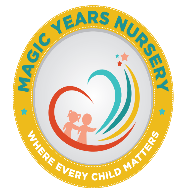 					217 Barking Rd, London					E16 4HH					Phone number: 02075118195					Email: info@magicyearsnursery.com								Web: www.magicyearsnursery.com								Ofsted No: EY500153Date: 8th September 2022Dear Parents,Welcome everyone!As the nursery manager at Magic years, it is my pleasure to welcome everyone back for another great year. We are all excited to have the children back in the nursery filling it with energy and enthusiasm. It is our mission to help every child feel welcomed, connected and a part of Magic years nursery. Additionally, we strive to challenge each of them to grow in their academic abilities and to school ready at the end of their time in our nursery. We have great staff who spend hours planning and creating activities to engage our children in learning. Starting with this term following the new EYFS and the new OFSTED requirement and for that we’ve introduce even from last year for all children a routine where either after snack or lunch children have to brush their teeth. For that we would like to ask all parents to provide a small new tooth brush – we’ll label it and keep it in individual containers and your child can use it every day. Please encourage and supervise your child to do a good teeth brush twice a day to avoid any dental caries.Also using Tapestry, we can send parents messages or the parents can message the key person and keep a close connection with you all, keeping you informed daily about your child’s outcome in the nursery.I am always available to parents either over the phone or by dropping an email or when you’re dropping or collecting your child you can ask for me.At the end of this letter, I would like to catch your attention with a change that it will come in place either starting this September when it refers to lunch/snack fees or beginning of Spring term in January when it refers to childcare fees for half or full day.As you all noticed, the prices are going up daily and therefore we have no other choice then to increase fees.Starting with this September the lunch, snack money went up as it follows:	Lunch money for half day - £3.00/per day; £9.00 for 3 half days	Food money for full day - £6.00/per day	Snack money for 1 session £1.00/per dayWe know life is hard and this news might put more pressure on you but we also try as a business to provide the best quality food for your child and that is very hard these days, without not enough financial resources. Also, it was impossible for us to send you a notice earlier to inform you about this change as the nursery was closed until Monday the 5th September, so we apologise for late notice.In terms of childcare service for either half days or full days, there will be a small increase in fees but for all those parents that already had a fixed monthly payment, the directors chose to keep the same charge for this term and the increase in fees will apply starting with 1st of January 2023. You can find the new fees displayed on parents’ hall at the main entrance.Any question you might have please do not hesitate to contacting me.Laura Sava- nursery manager